Anleitung für das Braillebild: Suchbild Stadt18 Zeilen mit bis zu 29 FormenSuchbild StadtBraille dein eigenes Suchbild, also zwei fast gleiche Bilder, bei denen man die Unterschiede finden soll. Unser Braille-Suchbild zeigt jeweils eine Stadt, bei der vier verschieden hohe Gebäude mit Fenstern zu ertasten sind. Oben rechts befindet sich eine Sonne. Beide Bilder sind zur besseren Erkennbarkeit eingerahmt. Du kannst jedes auf ein Blatt braillen und sie nebeneinanderlegen, aber sie passen auch untereinander auf ein A4-Blatt. Wir haben insgesamt 10 kleine Unterschiede eingebaut. Kannst Du alle finden? Viel Spaß beim Suchen!Wenn du möchtest, schreib uns an mail@einfachmachbar.de,  welche Unterschiede dir aufgefallen sind.So geht’sTippe die Zeichen mit Hilfe der folgenden Anleitung auf der Punktschriftmaschine. Zwei oder drei Großbuchstaben wie zum Beispiel „AU“ oder „SCH“ sind Kürzungen. Alle Zeichen findest du in unserem Alphabet.p, 27mal c, ll, Leerzeichen, Punkt 6, i, e, Satzpunkt, 18mal Leerzeichen, Punkte 3,5, c, Fragezeichen, Leerzeichen, ll, Leerzeichen, p, 2mal c, CH, 12mal Leerzeichen, v, 5mal Leerzeichen, e, Bindestrich, i, Leerzeichen, ll, Leerzeichen, l, ö, o, Punkte 4,5,6, 12mal Leerzeichen, l, e, Satzpunkt, 7 Leerzeichen, ll, Leerzeichen, l, 2mal Leerzeichen, Punkte 4,5,6, 8mal Leerzeichen, Vollzeichen, 3mal Leerzeichen, l, g, Punkte 4,5,6, 7mal Leerzeichen, ll, Leerzeichen, l, 2mal Leerzeichen, Punkte 4,5,6, Leerzeichen, Punkte 3,5,6, 8mal Vollzeichen, Punkte 2,3,6, Leerzeichen, l, g, Punkte 4,5,6, 2mal Leerzeichen, Punkte 3,5, c, Fragezeichen, 2mal Leerzeichen, ll, Leerzeichen, l, 2mal Leerzeichen, Punkte 4,5,6, Leerzeichen, 2mal Punkte 4,5,6, x, l, Punkte 1,2,3,4,6, y, Punkte 4,5,6, x, 2mal l, Leerzeichen, l, Leerzeichen, Punkte 4,5,6, Leerzeichen, Punkte 4,5,6, Leerzeichen, Vollzeichen, Leerzeichen, l, Leerzeichen, lv, Bindestrich, v, Vollzeichen, Bindestrich, Zahlenzeichen, Bindestrich, Zahlenzeichen, 8mal Bindestrich, v, Bindestrich, v, Bindestrich, Zahlenzeichen, Bindestrich, Zahlenzeichen, 3mal Bindestrich, v, Bindestrich, lZwei Zeilen leer oder neues Blattp, 27mal c, ll, 3mal Leerzeichen, l, 23mal Leerzeichen, ll, Leerzeichen, Punkt 6, i, e, Satzpunkt, 12mal Leerzeichen, Bindestrich, 5mal Leerzeichen, Punkte 3,5, c, Fragezeichen, Leerzeichen, ll, Leerzeichen, p, 2mal c, CH, 12mal Leerzeichen, l, e, Satzpunkt, 3mal Leerzeichen, e, Bindestrich, i, Leerzeichen, ll, Leerzeichen, l, Punkte 1,2,3,4,6, y, Punkte 4,5,6, 7mal Leerzeichen, Vollzeichen, 4mal Leerzeichen, l, g, Punkte 4,5,6, 7mal Leerzeichen, ll, Leerzeichen, l, 2mal Leerzeichen, Punkte 4,5,6, Leerzeichen, Punkte 5,6, 8 Vollzeichen, Semikolon, Leerzeichen, l, g, Punkte 4,5,6, 2 Leerzeichen, Punkte 3,5, c, Fragezeichen, 2mal Leerzeichen, ll, Leerzeichen, l, 2mal Leerzeichen, Punkte 4,5,6, Leerzeichen, 2mal Punkte 4,5,6, x, l, Punkte 1,2,3,4,6, y, Punkte 4,5,6, x, 2mal l, Leerzeichen, l, g, Punkte 4,5,6, Leerzeichen, Punkte 4,5,6, Leerzeichen, g, Leerzeichen, l, Leerzeichen, lv, Bindestrich, v, Bindestrich, Vollzeichen, Zahlenzeichen, Bindestrich, Zahlenzeichen, 8mal Bindestrich, v, Bindestrich, v, Bindestrich, Zahlenzeichen, Bindestrich, Zahlenzeichen, 3mal Bindestrich, v, Bindestrich, lSo sieht das Bild aus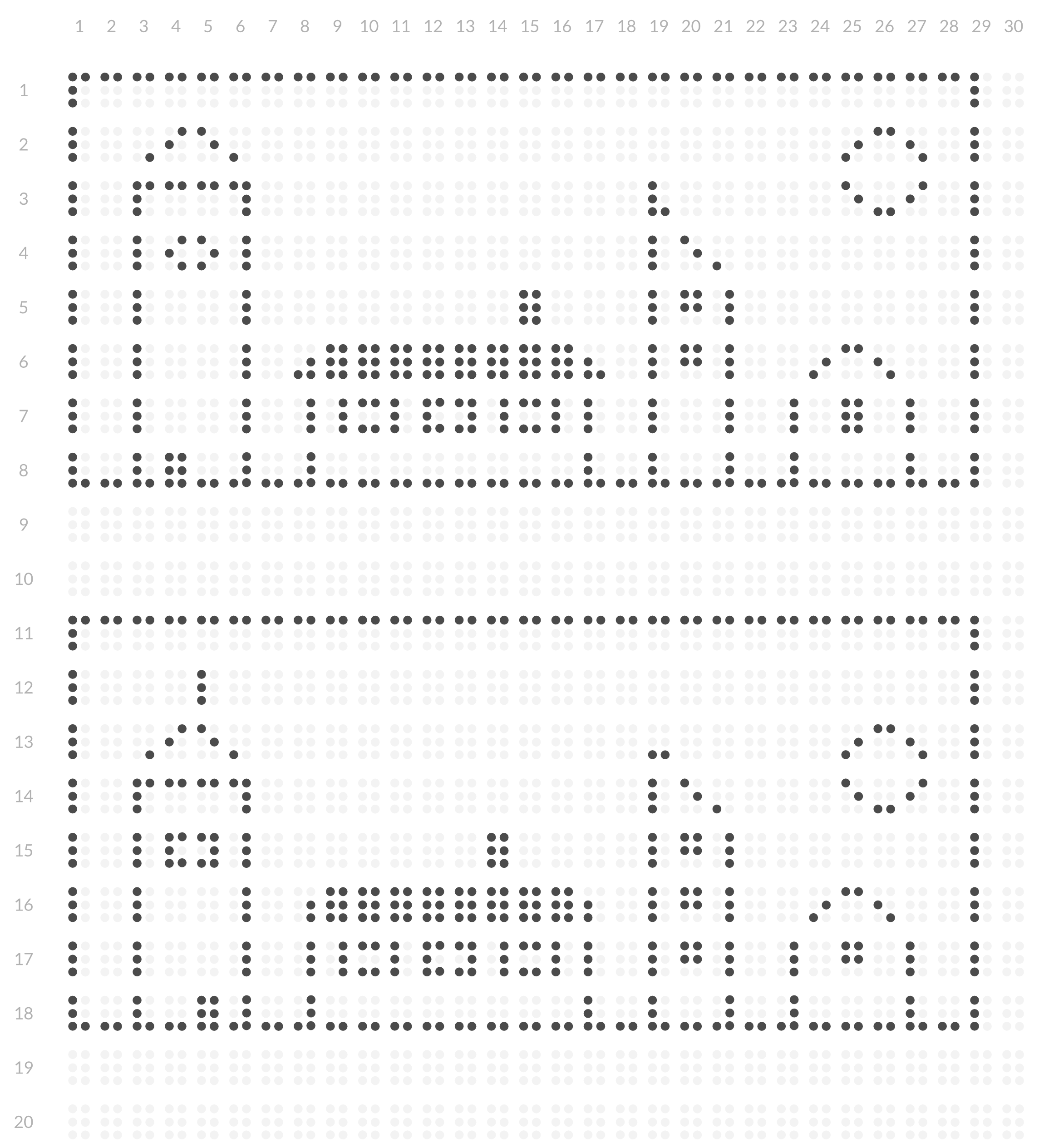 